Para apoyar a tu hijo o hija en esta nueva actividad pueden ver el siguiente link https://www.youtube.com/watch?v=vnnaCz_VFvIGUÍA N°5En esta guía tendrás que buscar todas las palabras que comiencen con el mismo sonido inicial.Por ejemplo: La palabra MELON comienza con la letra M entonces colorearemos solo los elementos que comiencen con la letra M (acá solo pintamos mano y mariposa, televisor no porque comienza con T).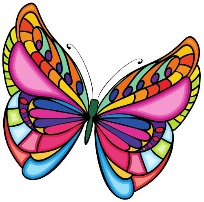 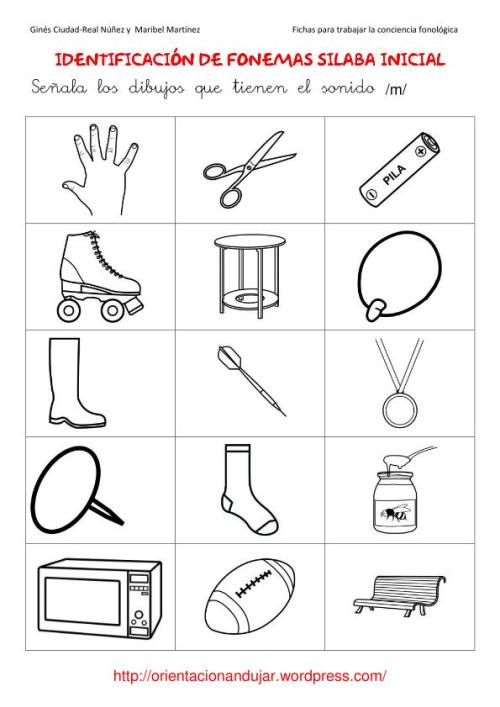 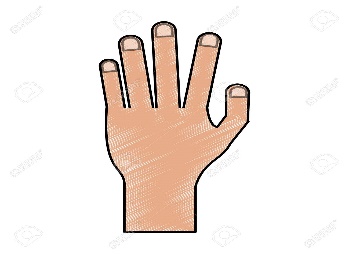 1.- Colorea solo los dibujos que comienzan con el sonido inicial M como por ejemplo: MESA.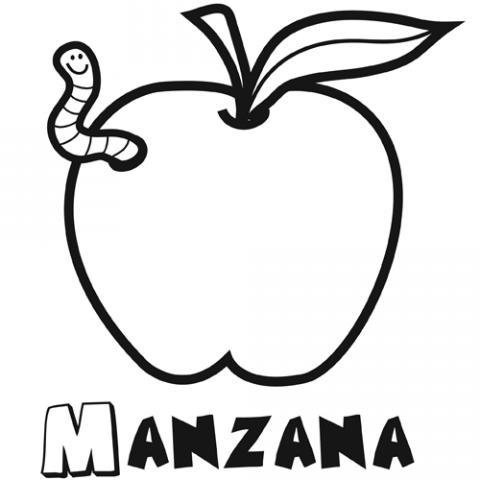 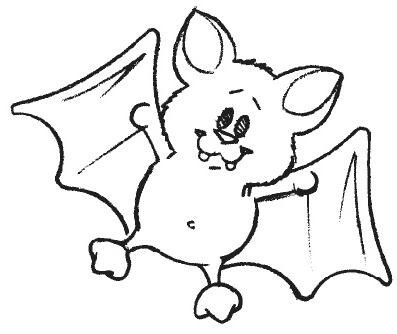 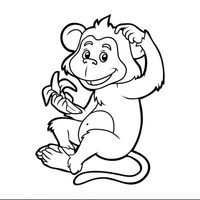 ¿CÓMO TE RESULTÓ LA ACTIVIDAD? COLOREA CÓMO LA EVALUARÍAS TÚ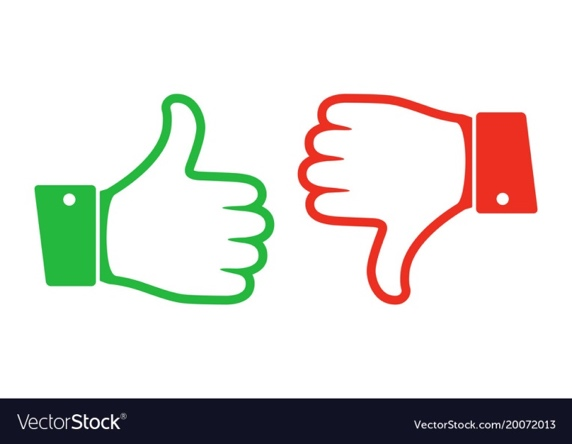       2.- Colorea solo las imágenes que comienzan con la letra M. 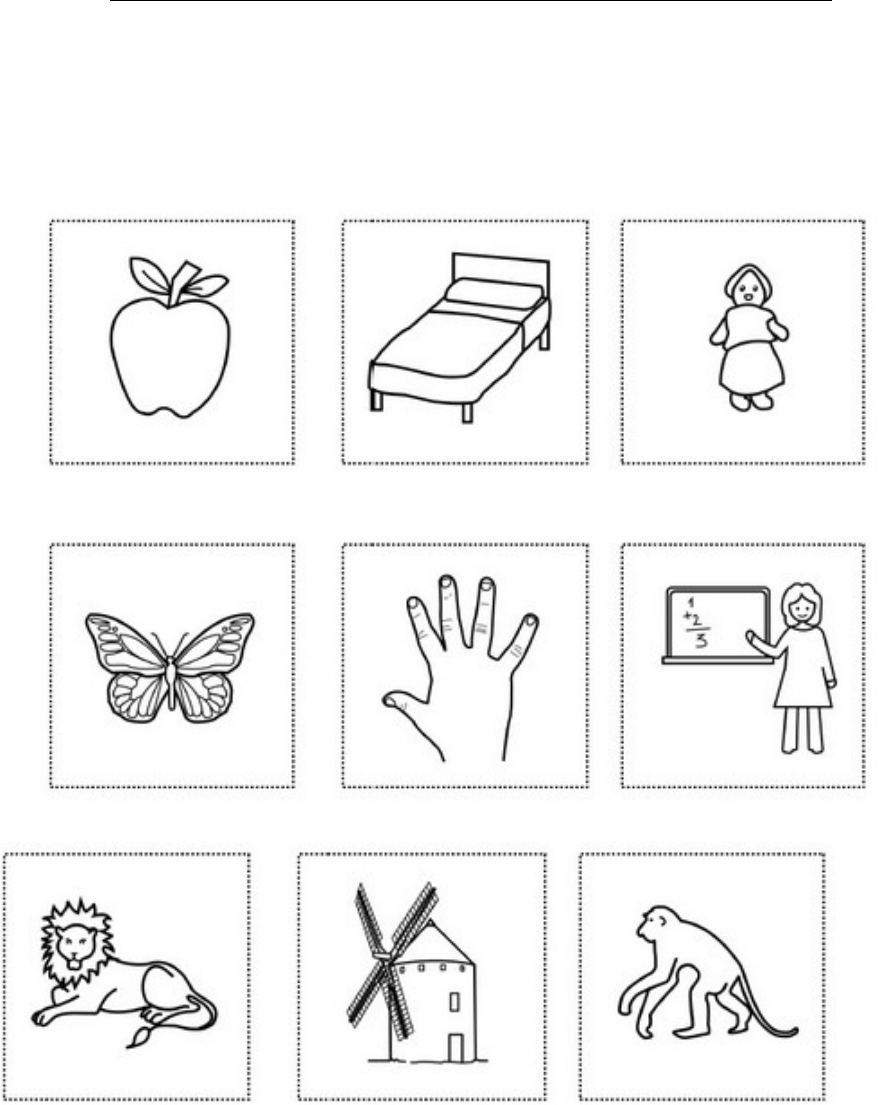 ¿CÓMO TE RESULTÓ LA ACTIVIDAD? COLOREA CÓMO LA EVALUARÍAS TÚLENGUAJE VERBAL GUÍA N°5LENGUAJE VERBAL GUÍA N°5NOMBRE DE ESTUDIANTE:CURSO: HeterogéneoTransición I - IIFECHA: 13 al 17 de Abril de 2020FECHA: 13 al 17 de Abril de 2020OBJETIVO DE APRENDIZAJE OA 3: Descubrir en contextos lúdicos, atributos fonológicos de palabras conocidas, tales como identificación de sonidos finales e iniciales. OBJETIVO DE APRENDIZAJE TRANSVERSAL ÁMBITO: DESARROLLO PERSONAL Y SOCIALNÚCLEO: IDENTIDAD Y AUTONOMÍAOA10:  Comunicar a otras personas desafíos alcanzados, identificando acciones que aportaron a su logro y definiendo nuevas metas.OBJETIVO DE APRENDIZAJE OA 3: Descubrir en contextos lúdicos, atributos fonológicos de palabras conocidas, tales como identificación de sonidos finales e iniciales. OBJETIVO DE APRENDIZAJE TRANSVERSAL ÁMBITO: DESARROLLO PERSONAL Y SOCIALNÚCLEO: IDENTIDAD Y AUTONOMÍAOA10:  Comunicar a otras personas desafíos alcanzados, identificando acciones que aportaron a su logro y definiendo nuevas metas.OBJETIVO DE LA CLASE:Identificar el sonido inicial de diferentes palabras. OBJETIVO DE LA CLASE:Identificar el sonido inicial de diferentes palabras. SOLUCIONARIO O RESPUESTA ESPERADASOLUCIONARIO O RESPUESTA ESPERADANÚMERO DE PREGUNTARESPUESTA1.-Se colorean los siguientes elementos: MedallaMielManzanaMonoMurciélago.2.-Se colorean los siguientes elementos: -  manzana- muñeca- mariposa- mano- maestra- molino- mono